RESULTADOSAnálise EstatísticaOs dados foram analisados através de tabelas, gráficos, estatísticas descritivas e a freqüência das variáveis. O seguinte teste estatístico foi realizado:- Para a comparação entre os gêneros e as diferentes variáveis, utilizou-se o teste de qui-quadrado para amostras independentes.Para o teste acima citado o nível de significância máximo assumido foi de 5% (p0,05) e o software utilizado para a análise estatística foi o Statistical Package for the Social Sciences (SPSS) 20.0Descrição da Amostra	A amostra da pesquisa foi constituída de 145 participantes, sendo considerada homogênea de acordo com o gênero, na qual 52,4% são homens e 47,6% são mulheres. A maioria dos participantes relatou consumir a pouco tempo (32,4%) ou consumir atualmente (30,3%) algum tipo de suplemento termogênico. Quanto a freqüência dos treinos, a grande maioria relatou treinar 5 vezes ou mais na semana (64,8%). Dados descritos na tabela 1 e gráficos, abaixo:Tabela 1. Descrição da amostra em relação a distribuição do gênero, do consumo de suplementos termogênicos e da freqüência dos treinos.Gráfico 1. Distribuição da amostra em relação ao gênero.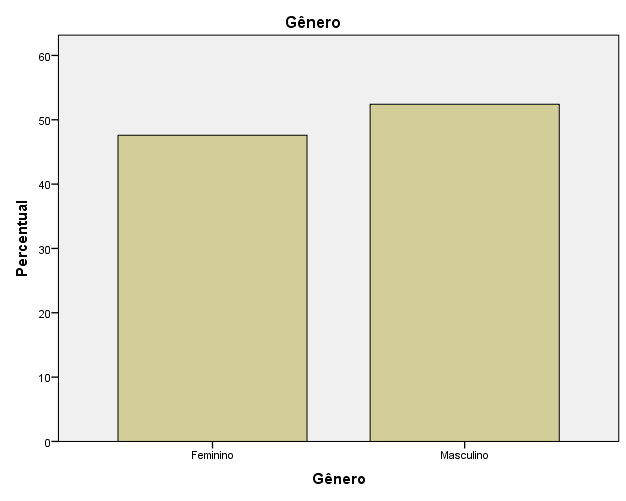 Gráfico 2. Distribuição da amostra em relação ao consumo de termogênicos.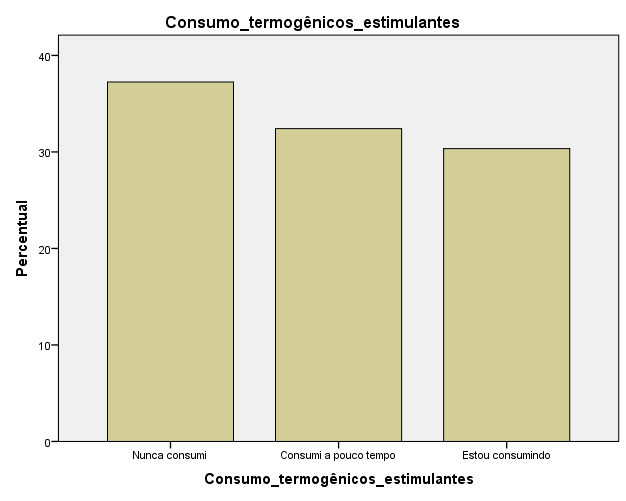 Gráfico 3. Distribuição da amostra em relação a freqüência dos treinos.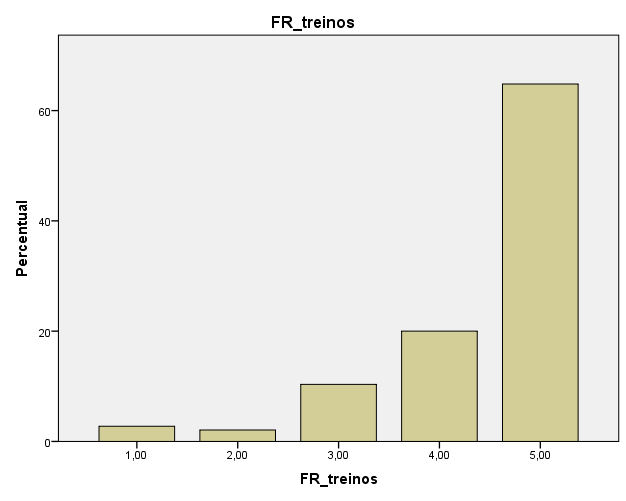 	Dentre os participantes que usam algum tipo de suplemento termogênico, também foi questionado sobre a freqüência do consumo desse(s) suplemento(s) na semana, quem indicou o uso, se houve algum efeito adverso e qual a periodicidade da realização de exames.Dos participantes que relataram consumir a pouco tempo ou que consomem atualmente algum termogênico (n=91), destes, a freqüência do consumo que mais prevaleceu na amostra foi de 2 a 3 vezes na semana (40,4%), seguido da freqüência de 5 ou mais vezes na semana (35,1%) , sendo que a minoria utiliza 1 vez na semana algum termogênico (24,5%). Gráfico 4. Descrição da freqüência do consumo de suplementos termogênicos.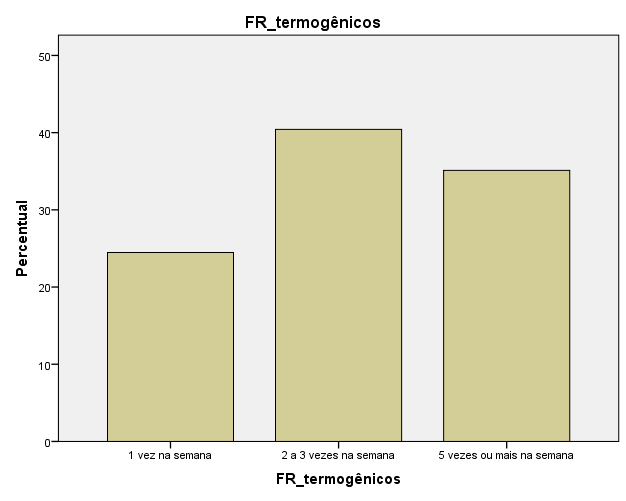 Os participantes da pesquisa que afirmam consumir termogênicos e tiveram a prescrição de uso por um profissional da saúde foi de 48,7% (n=56), seguido de 51,3% (n=59) dos participantes que se auto prescreveram o termogênico ou receberam a indicação de uso por algum amigo, coach ou pelo vendedor da loja. Conforme gráfico a seguir:Gráfico 5. Descrição de quem indicou a prescrição do uso de algum suplemento termogênico.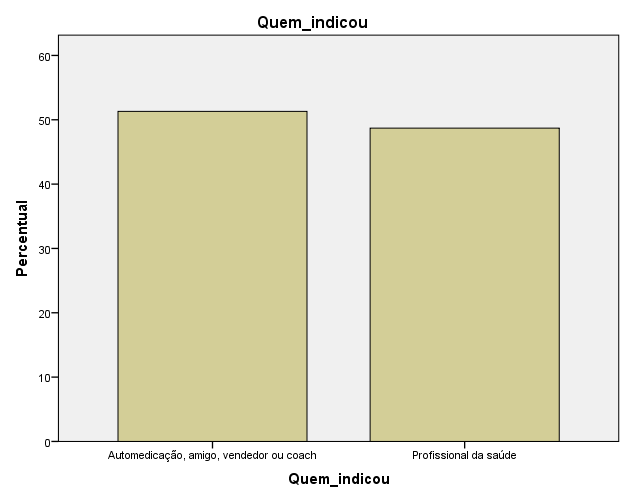 Dos participantes que consomem algum tipo de suplemento termogênico, a maioria (54%) revelou que já sentiu algum efeito adverso como ansiedade, alterações no sono, perda de apetite, enjoos, alterações nos batimentos cardíacos, agitação e tremores.Gráfico 6. Descrição dos participantes que sentiram ou não algum efeito adverso.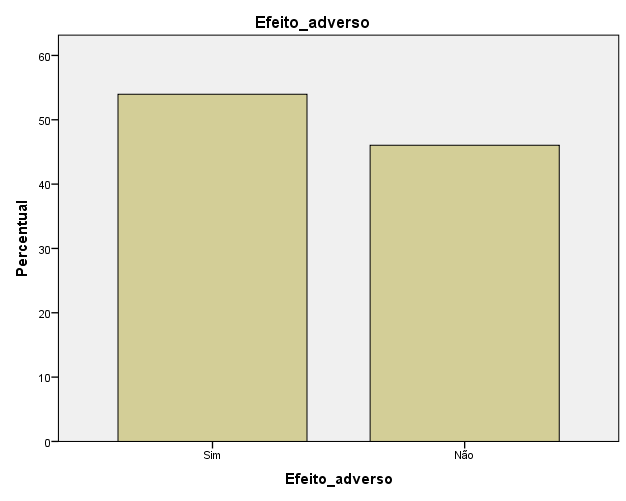 Ao analisar a periodicidade da realização de exames laboratoriais, verificou-se que a maioria (50%) realiza exames uma vez ao ano. Os participantes que realizam exames duas vezes ao ano representam 30,3% da amostra, bem como os participantes que não costumam realizar exames periódicos foram a minoria da amostra, 19,7%. Conforme gráfico a seguir:Gráfico 7. Descrição da periodicidade da realização de exames.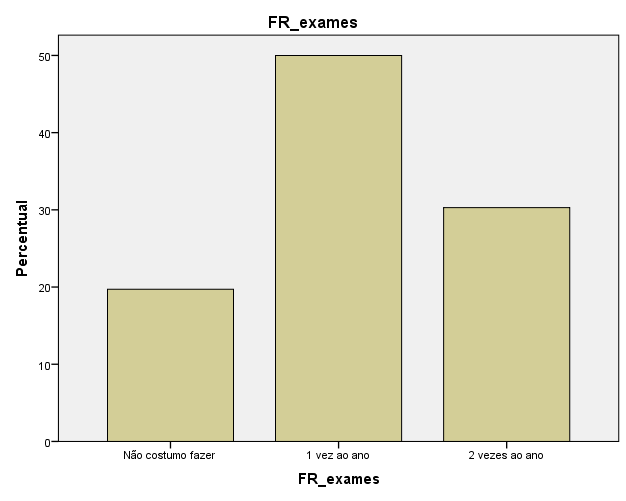 Comparação entre gruposNão houve diferença entre os gêneros em relação ao consumo ou não de suplementos termogênicos (p=0,2980).Quando comparado a freqüência do consumo de termogênicos na semana entre os gêneros, observou-se que o gênero masculino possui uma freqüência de consumo na semana significativamente maior quando comparado às mulheres (p=0,0491). Conforme descrito na tabela 2.Tabela 2. Comparação entre os gêneros quanto a freqüência do consumo de suplementos termogênicos.	Analisou-se a comparação das demais variáveis em relação ao gênero. Conforme a tabela 3, é possível observar que há diferenças significativas entre homens e mulheres quanto quem indicou o uso de suplementos e em relação a periodicidade dos exames.Tabela 3. Comparação entre os gêneros quanto a quem indicou o uso de suplementação, efeitos adversos e periodicidade de exames. 		As mulheres buscaram significativamente mais a indicação do uso de suplementação por profissionais da saúde habilitados (p=0,0123), bem como elas realizam significativamente mais exames periódicos ao menos uma vez ao ano quando comparado aos homens (p<0,0001).   VariávelCategorian%GêneroFeminino6947,6Masculino7652,4145100,0Consumo de termogênicoNenhum consumo5437,3Consumo a pouco tempo4732,4Consumo atual4430,3145100,0Frequência dos treinosTreino 1x semana42,8Treino 2x semana32,1Treino 3x semana1510,3Treino 4x semana2920,0Treino 5x ou mais semana9464,8145100,0GêneroGêneroVariávelCategoriaFemininoMasculinoValor de p*Frequencia de consumo1 vez na semana10130,04912 a 3 vezes na semana20180,04914 vezes na semana000,04915 ou mais vezes na semana8250,0491* Teste qui-quadrado para amostras independentes. Considerando significativo p<0,05.* Teste qui-quadrado para amostras independentes. Considerando significativo p<0,05.* Teste qui-quadrado para amostras independentes. Considerando significativo p<0,05.* Teste qui-quadrado para amostras independentes. Considerando significativo p<0,05.GêneroGêneroVariávelCategoriaFemininoMasculinoValor de p*Quem indicouNão habilitados20390,0123Profissional da saúde32240,0123Efeito adversoSim35330,0857Não21370,0857Periodicidade de examesNão costuma fazer523<0,00011 vez ao ano4526<0,00012 vezes ao ano1627<0,0001* Teste qui-quadrado para amostras independentes. Considerando significativo p<0,05.* Teste qui-quadrado para amostras independentes. Considerando significativo p<0,05.* Teste qui-quadrado para amostras independentes. Considerando significativo p<0,05.* Teste qui-quadrado para amostras independentes. Considerando significativo p<0,05.* Teste qui-quadrado para amostras independentes. Considerando significativo p<0,05.